          Adrian  Mikhalchishin:   Prokesh  Numarası     Kale  ve  piyon  oyunsonlarında  pek çok  ilginç  ve  öğretici  manevra  vardır. Üst  düzey  oyuncuların  oyunsonunda  yaşadığı  sorunlarla  ilgili  birkaç  ilginç  örnek  göstermek  istiyorum. İlginç  bir  şekilde  her  bir  örnekte  birçok  hata  mevcuttur. Fakat  gerçekte  göstermeye  çalıştığımız  problemler  oldukça  basittir  ve  umuyoruz  ki  okuyucularımız  gelecekteki  oyunlarında  benzer  hataları  yapmayacaklardır.      Fridstein  :  Lutikov     Riga,  1954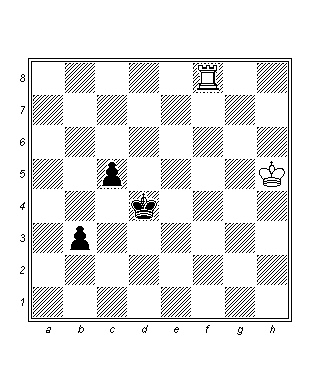      1.Kb8  c4  2.Şg4  c3     Ve  burada  beyaz  terk  etti  çünkü  oyunun nasıl  gelişeceğini  biliyordu:     3.Kxb3??     Büyükusta  düzeyinde  ara  şah  çekiş  bilinmiyor! - 60.Kb4.     3…c2  4.Kb4+  Şd5  5.Kb5+   Şd6  6.Kb6+  Şc7   0-1     İlk örneğimizi  modern  bir  oyunla  karşılaştıralım:     Gunina  :  Shadrina     Rusya, 2006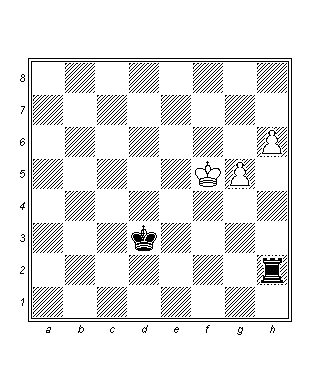      1.g6  Kh5+!     Kızlar  Prokesh’i  gerçekten  biliyor!     2.Şf6   beraberlik.     Bir  sonraki  örneğimiz  başlı  başına  bir  trajedidir:     Petrosian  A.  :  Tseshkovsky     Minsk, 1976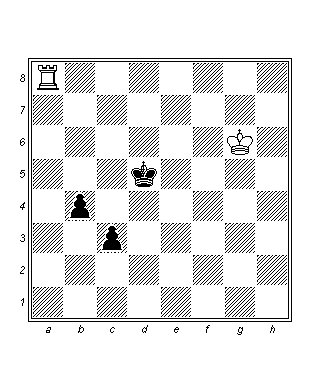      1.Şf5     Ve  burada  büyük  Tarrasch’ın  analizlerinden  habersiz  olan  rakipler  beraberlikte  anlaştılar.     1…b3  2.Kd8+  Şc5     2…Şc4?  İyi  değildir  çünkü  3.Şe4.     3.Kc8+     3.Şe4  b2  4.Kc8+  Şd6  5.Kb8  c2   hemen  kaybeder.     3…Şd4  4.Kd8+  Şe3  5.Kb8  b2  6.Şe5  Şf3!     6…c2  7.Kb3  beyazın  oyunu  kurtarmak  için   son  şansıydı  ve  siyah  buna  izin  vermemiştir.     7.Şf5  Şe2!  8.Şe4  Şd1  9.Şd3  c2     Ve  siyah  kazanır.  Tarrasch  tarafından  keşfedilen  ve  yalnızca  büyükustaların  değil  tüm   satranççıların  bilmesi  gereken  hoş  bir  manevra.  Çok  basit  görünmesine  rağmen  kendi  piyonlarımızı  ilerletme  şeklimiz  çoğu  oyunda  tamamen hatalıdır.     Samaganov  :  Zilberman,     SSCB, 1970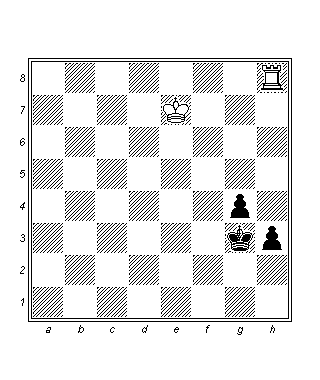      1…Şg2??     1…Şh2  hamlesi  g  piyonunun  ilerlemesine  izin  vererek  kolay  bir  kazanca  götürürdü.     2.Şf6  g3  3.Şf5  h2  4.Şf4  beraberlik.     Tsereteli  : Epstein     SSCB,  1974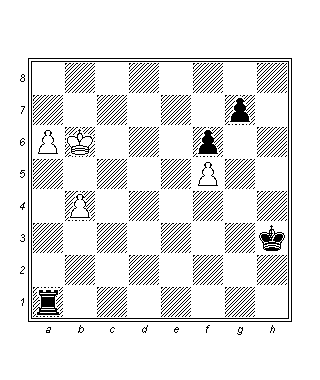      1.a7??     Bir  kez  daha  doğru  olanı  diğer  piyonu  ilerletmekti:  1.b5  Şg4  2.Şa7  Şf5  3.b6  g5  4.b7  Kb1  5.b8V  Kb8  6.Şb8  g4  7.a7  g3  8.a8V  ve  beyaz  rakibinden  daha  hızlı  vezir  çıkar.     1…Şg4  2.Şb7  Şxf5  3.b5  g5  4.b6  g4  5.a8V  Kxa8  6.Şxa8  g3  7.b7  g2  8.b8V  g1V     Beyaz  oyunu  kurtarmayı  başardı. Tüm  bunlar  üst  düzey   oyuncular  tarafından bilinse  de  bazen  unutulabilmektedir.  Beraberlik.    Topalov  :  Beliavsky     Almanya, 2000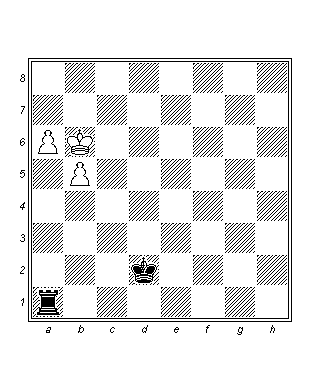      Bu  örnekte  beyaz  doğru  fikri  sergilemiştir. İlginç  olan  Beliavsky  gibi  büyük  bir  oyuncunun  aynı fikri  bir  sonraki  oyunda  unutmuş  olmasıdır.     1.Şa7!   1-0.     Slobodjan  :  Beliavsky     Almanya, 2000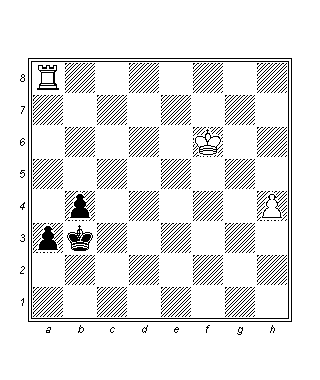      1…Şc4??     Benzer  durumlarda  olduğu  gibi  şahın  kendi  piyonunun  yolunu  açan  hamlesi  doğrudur:  1…Şa2  2.h5  b3  3.h6  b2  4.h7  b1V  5.h8V  Vb2  6.Şf5  Vh8  7.Kh8  Şb2  8.Şe4  a2.     2.h5  b3  3.Ka4+!     Meşhur  büyükustanın  görmediği  bir   hamle.   1-0.     Gligoric  :  Popovic,     Belgrad, 1998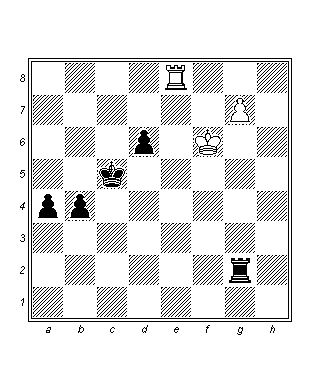      1.Ka8  Kxg7  2.Şxg7  a3?     Kazanan  hamle  2…b3  idi:  3.Ka4  b2  4.Ka5  Şc6  5.Ka6  Şb7.     3.Şf6  Şc4  4.Şe6  b3     4…Şb3  hamlesi  şimdi  yardımcı  olmaz:  5.Şd6  Şa2  6.Şc5  b3  7.Şb4  ve  beraberlik.     5.Ka4+     Gligoric  Lutikov  değildir,  veya  kendisi  basitçe  diğerlerinin  hatalarını  incelemiştir. Bir  sonraki  örnekte   Tarrasch  gururla  piyonun  nasıl  terfi  ettirilmesi  gerektiğini  gösteriyor.   Beraberlik.     Tarrasch  :  Janowsky     Ostend, 1907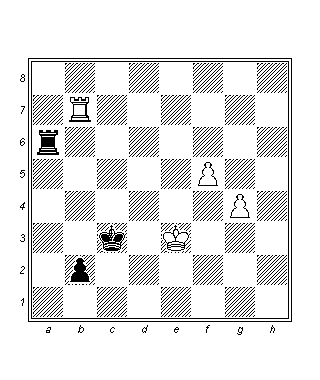      1…Ka4  2.Kxb2     Tehdit  b  hattını  Kb4  ile  kesmekti.     2…Şxb2  3.f6  Ka1  4.g5  Kf1  5.Şd4  Şb3  6.Şe5     Daha  basiti  6.Şd5  Kf5+  7.Şe6  Kxg5  8.f7  idi.     6…Şc4  7.g6     7.Şe6  Ke1+  8.Şf7  Şd5  9.g6  Şe5  10.Şg7  Şe6  11.f7  kazançtı, fakat  biraz  daha  karmaşıktı.     7…Ke1+  8.Şd6  Kd1+  9.Şe6  Ke1+  10.Şf7     Fakat  birkaç  yıl  sonra  oynadığı  bir  oyun, Tarrasch’ın  kendi  analizlerini  unuttuğu  izlenimini  yaratır:     Maroczy  :  Tarrasch     San  Sebastian, 1911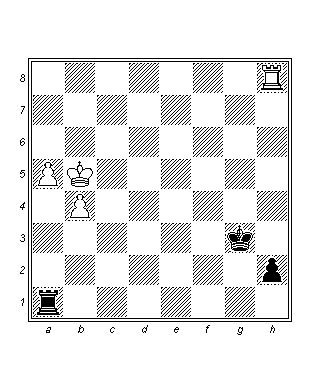      1.Şc6??     Klasik  bir  kazanan  kale  oyunsonuna  geçiş  mümkündü:  1.Şa6  Ka4  2.Kxh2  Kxb4  3.Kh6  Şf4  4.Kb6  Ka4   5.Şb5  Ka1  6.a6  Şe5  7.Şc6,  veya  kale  hemen  feda  edilebilirdi:  1.Kxh2   Şxh2  2.Şa6  Şg3  3.b5  Şf4  4.b6  Şe5  5.b7  Kb1  6.Şa7  Şd6  7.b8V+  Kxb8  8.Şxb8  Şc6  9.a7  kazanır.     1…Kc1+  2.Şb6     Şimdi  geriye  dönmeyi  denemek  için  çok  geçtir, büyük  Robert  Fischer’in  dediği  gibi  “Satranç  zamanlamadır”:  2.Şb5  h1V  3.Kxh1   Kxh1  4.a6  Şf4  5.a7  Ka1  6.Şb6  Şe5  7.Şb7  Şd5.     2…Kc4  3.Kxh2  Kxb4+  4.Şc5  Ka4   Beraberlik.     Glek  :  Lputian     Dortmund,  1992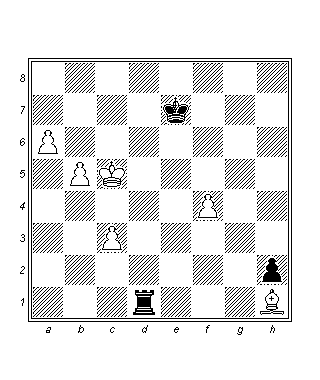      1.a7??     Doğrusu  fili  oyunda  tutmak  ve  kaleye  karşı  piyon  oyunsonuna  girmemekti.  1.Fe4!  Ke1  (1…h1V  2.Fxh1  Kxh1  3.a7  +-)  2.Fb7  Ka1  3.Şb6  ve  4.a7 +-.     1…Kxh1  2.a8V  Kd1!=  3.Ve4+  Şd8!  4.Va8+  Şe7  5.Vb7+  Şf6  6.c4  h1V  7.Vxh1  Kxh1  8.b6  Kb1     Farklı  bir  hamle  sırası  mümkündü:  8…Kf5!=     9.Şc6  Şf5  10.c5  Şe4  11.f5  Şxf5  12.Şb7  Şe6  13.c6  Kc1  14.Şc7  Şd5  15.b7  beraberlik.     Prokesh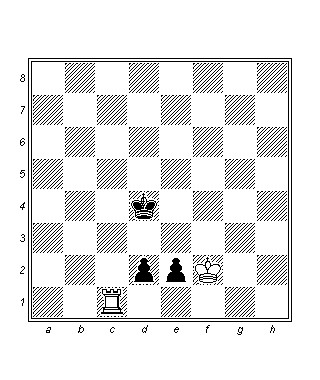      1.Kc4+     Öncelikle  Prokesh  manevrası.     1…Şd3  2.Kd4+!     İkinci  Prokesh.     2…Şxd4  3.Şxe2  Şc3  4.Şd1  Şd3    beraberlik.     Sikora  Gizynska  :  Peng  Zhaoqin,     Novi  Sad, 1990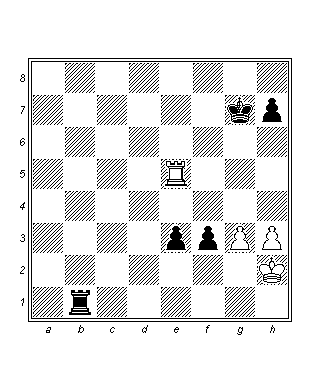      Burada  beyaz  terk  etti  çünkü  kendisi  rakip  şahın  şah  çekişlerle  f  hattına  gitmeye  zorlanabileceğini  fark  edememiştir, bunun  sonrasında  f  piyonu  da  şah  çekerek  durdurulabilecekti.     1.Ke7+  Şg6  2.Ke6+  Şg5  3.Ke5+  Şf6  4.Kxe3   0-1.     Timman  :  Ivkov     Amsterdam,  1971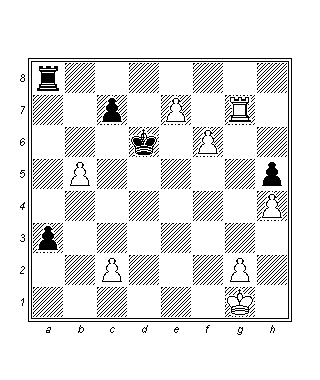     1.Kg8??     Doğru  olmak  için  fazla  güzel!  Piyonu  farklı  yöntemlerle  durdurmak  mümkündü. Örneğin:  1.Kg3  a2  2.Kd3+!  Şe6  3.e8V  Kxe8  4.Ka3  Kb8  5.c4  (5.Kxa2  Kxb5  6.Ka6  Şf7  7.Kc6  halen  kolayca   kazanırdı)  5…c6!  6.Kxa2  cxb5  7.Kf2  Şf7  ve  ilerleme  kaydetmek  kolay  değildir.     1…Kxg8  2.f7  a2??     2…Kxg2!!  - O  zamanlar  Dünya  çapındaki  bu  iki  oyuncu  için  Prokesh  numarası  tanıdık  değildi!     3.fxg8V  a1V+  4.Şh2  Şxe7  5.Vg5+   1-0.     Shehter  :  Aloni     İsrail,  1962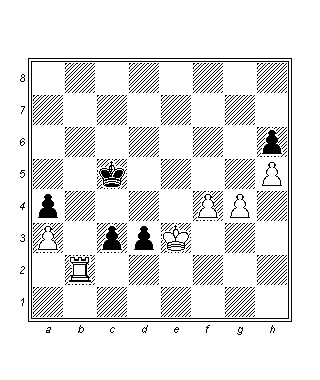      1.Şxd3??     1.Kb5+!  Şxb5  2.Şxd3 – Prokesh  tuzağı  kazanacaktı.     1…cxb2   2.Şc2  Şd4  3.Şxb2  Şe4   0-1.      Naiditsch  :  Kuzubov     Warsaw,  2005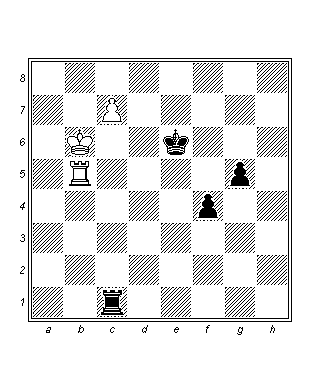      1…g4?    Doğrusu  1…f3!  2.Kxg5  (2.Kc5  Kxc5  3.Şxc5  Şd7  4.Şb6  Şc8  -+)  2…Kxc7  3.Şxc7  f2  4.K6+ Şf7 -+  idi  ve  ilk  örnekte  olduğu   gibi  kazanırdı.     2.Kg5?!=  g3  3.Şb7  Kb1+  4.Şc6  Kc1+  5.Şb7  Şf6  6.Kg8  Şe5  7.c8V  Kxc8  8.Şxc8  Şe4  9.Şd7  f3     Diğer  manevra  yardımcı  olamaz:  9…Şf3  10.Şe6  g2  11.Şe5  ve  şah  zamanında yetişir.     10.Kg4+!   Şe3    Beraberlik.      Harikrisna  :  Dreev     Khanty  Mansiysk, 2005     1…g4  2.Kh5+!     h4’den  hemen  alışdan  daha  kuvvetli.      2…Şf4  3.Kxh4  Kd1+  4.Şc3  Şf3  5.Kh6  g3  6.Kf6+  Şg4  7.Kxe6?     Diğer  seçenek  atı  savunmaya  geri  dönmekti: 7.Kg6+  Şf4  8.Aa6  e5  9.Ab4  e4,  siyah  için  avantajla.     7…g2  8.Kg6+     8.Kxb6  Şh5  9.Kb5+  Şh6  10.Kb6+  Şg7  11.Kb7+  Şh8  -+  varyantı  beraberliği  sağlamaya  yetmez.      8…Şh3?     Elbette  8…Şf3  9.Kxg2  Şxg2 -+  değil.     9.Kh6+  Şg3  10.Kg6+?     Ve  rakipler  beraberlikte  anlaştılar  fakat  ata  karşı  kale  mücadelesinde  (10…Şf3  11.Kxg2  Şxg2)  kale  net  bir  şekilde  kazanırdı.  Beraberlik.     Krumpacnik  :  Lenic     Rogaska  Slatina,  2009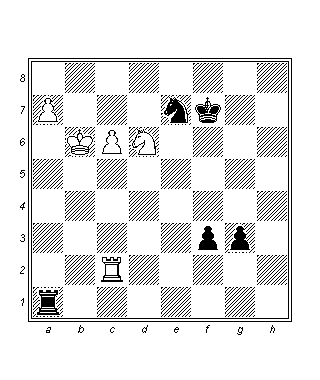      Bazen  Prokesh  fikrinin  diğer  figür  tarafından  uygulandığı  olur.     1…Şe6??     1…Şg6  hamlesi  rakibin  tüm  at  hilelerini  engellerdi. Şimdi  beyaz, hileyi  at  ile  uyguluyor!     2.Ae4!  Ac8+     2…g2  3.Ag5+  Şf5  4.Axf3  işe  yaramazdı- her  iki  piyon  durdurulmuştur!     3.Şb7  Axa7  4.c7  Şe5  5.Axg3  Şf4  6.Af1  Şe4  7.Kc5  f2  8.Ad2+  Şe3  9.Kf5  Şxd2  10.Kxf2+  Şe3  11.Kf8  Ab5  12.Ke8+  Şf4  Beraberlik.     Sonuç:  Kritik  Prokesh  numarasını  bilmek  her  seviyedeki   satranççı  için  gereklidir. Fakat  yapılan  hataların  miktarını  göz  önüne  alırsak, kanaatimizce  pek çok  oyuncunun  onu  daha  ciddi   çalışması  gerekmektedir.	